Leclercq, D. Ce qu’apportent les degrés de certitude dans les questionnaires aux patients diabétiques. Actes de la III° Journée sur la recherche en ETP. CHU Montpellier, p. 20-26.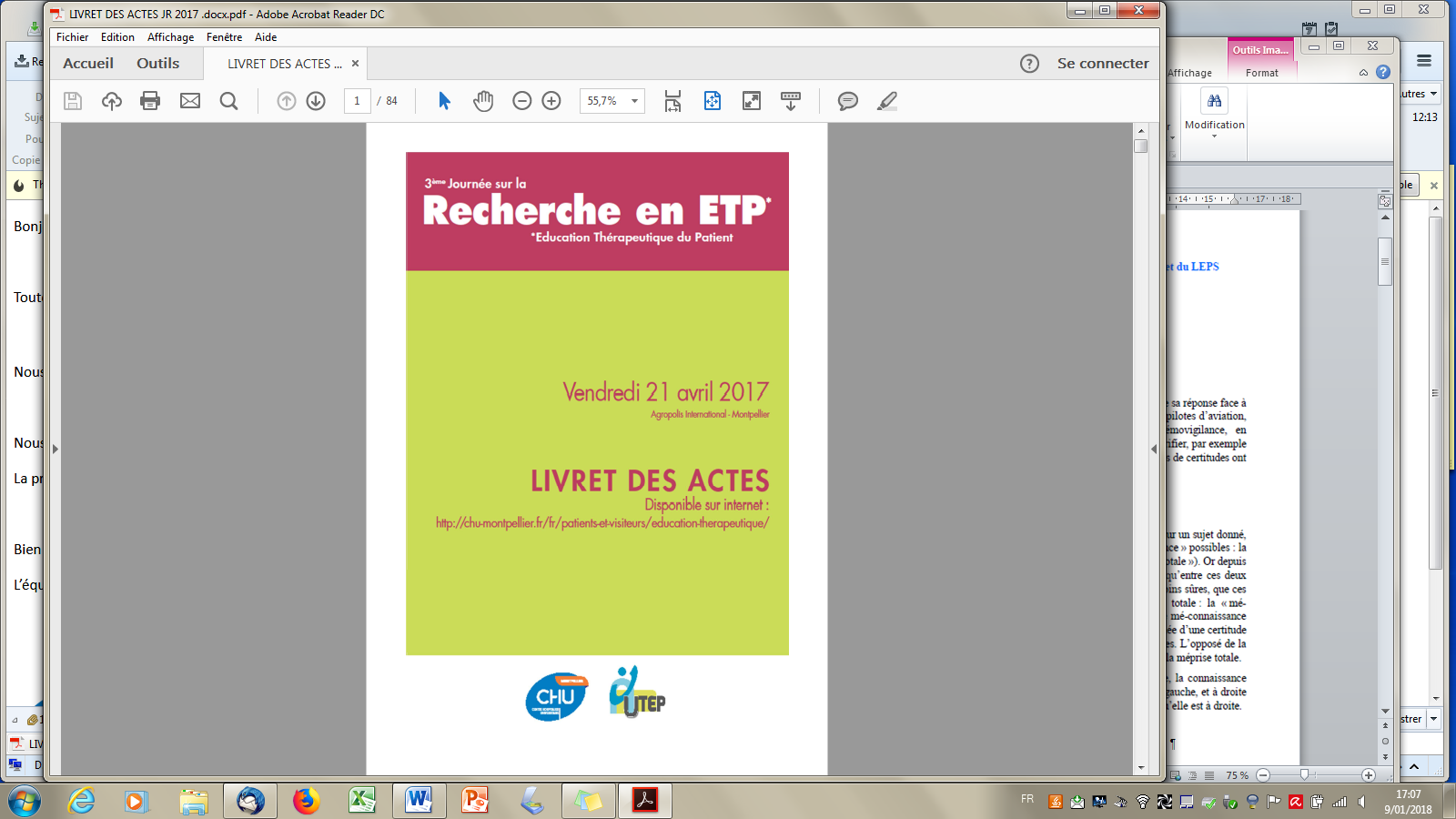 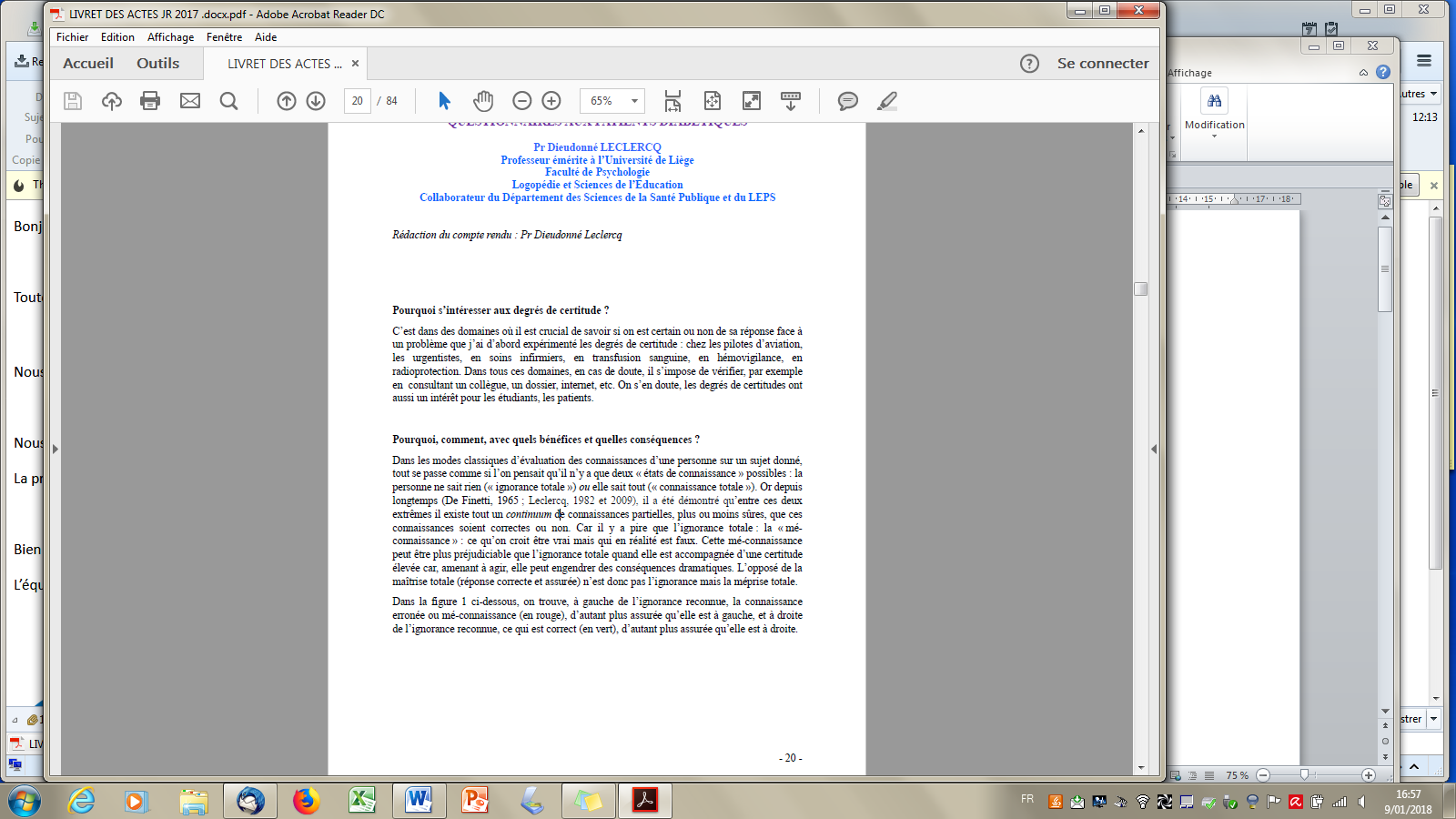 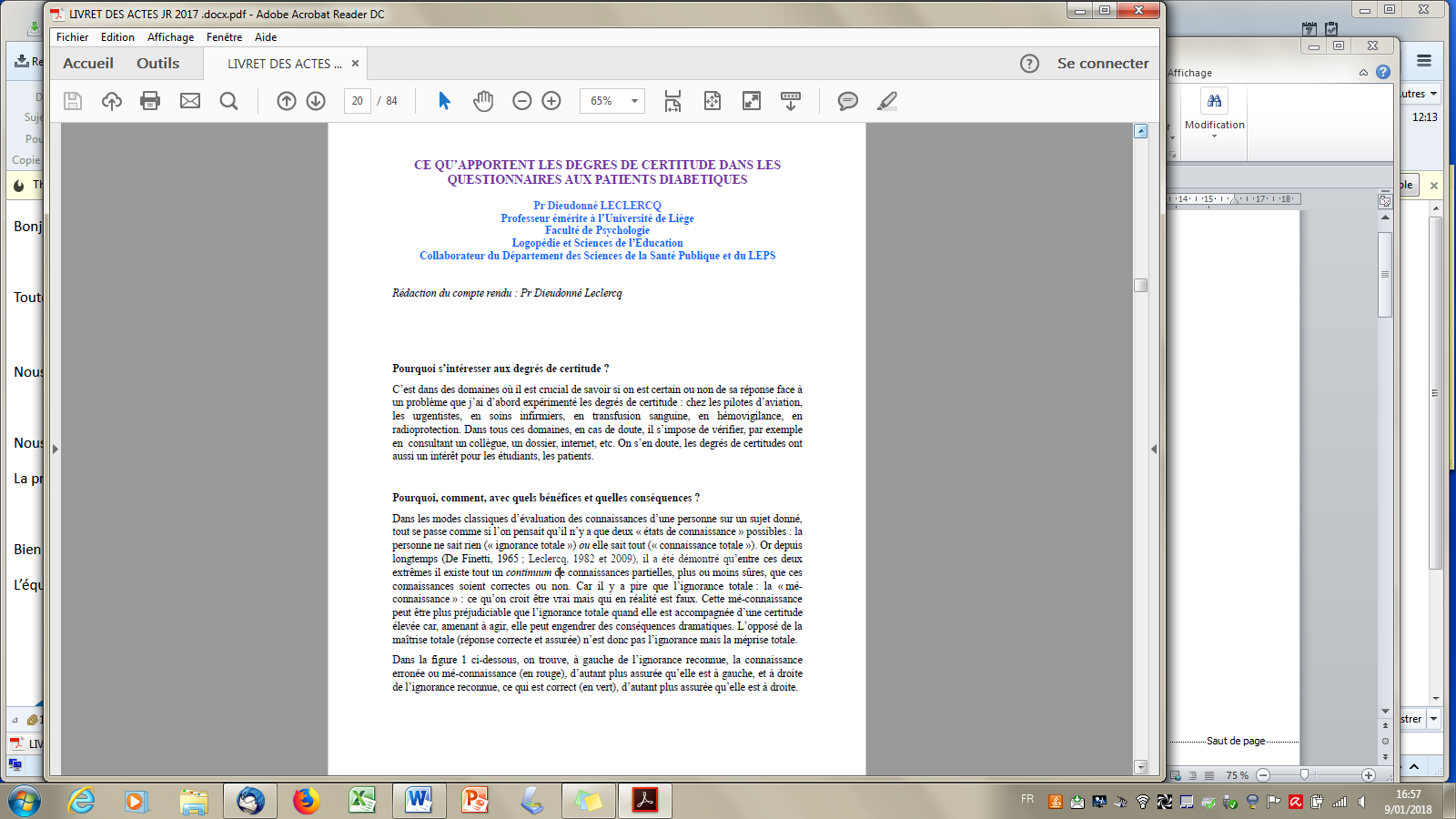 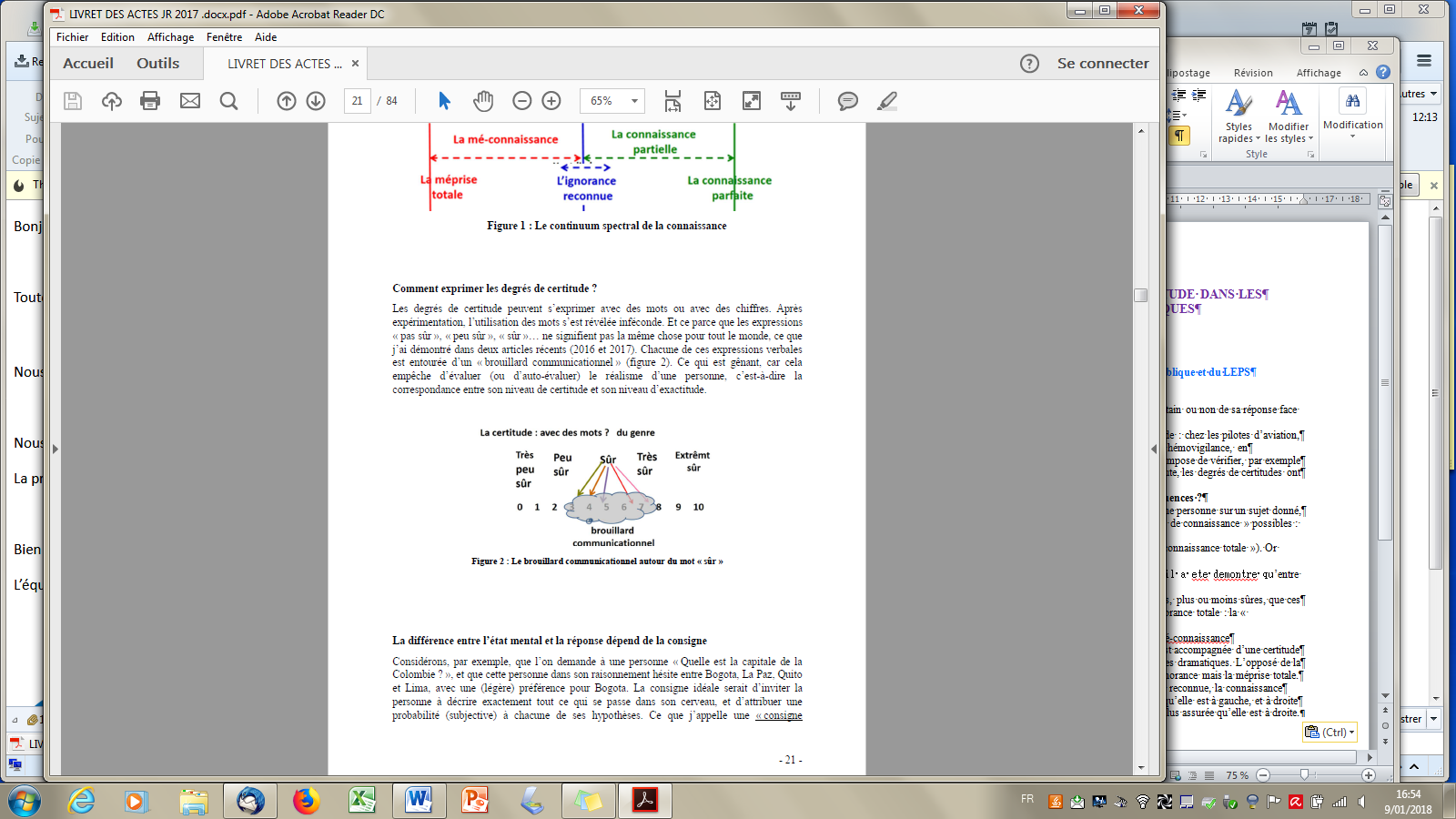 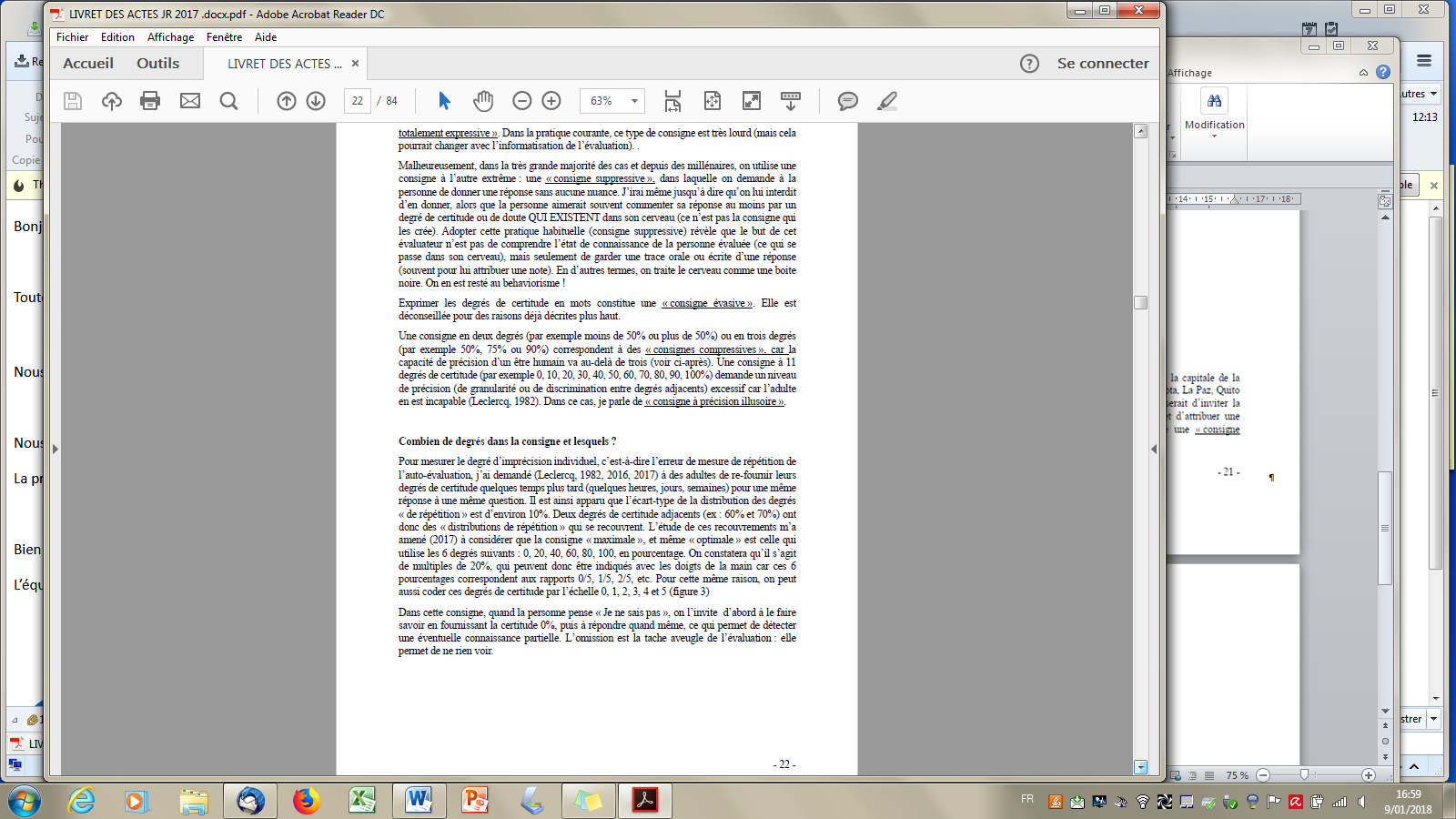 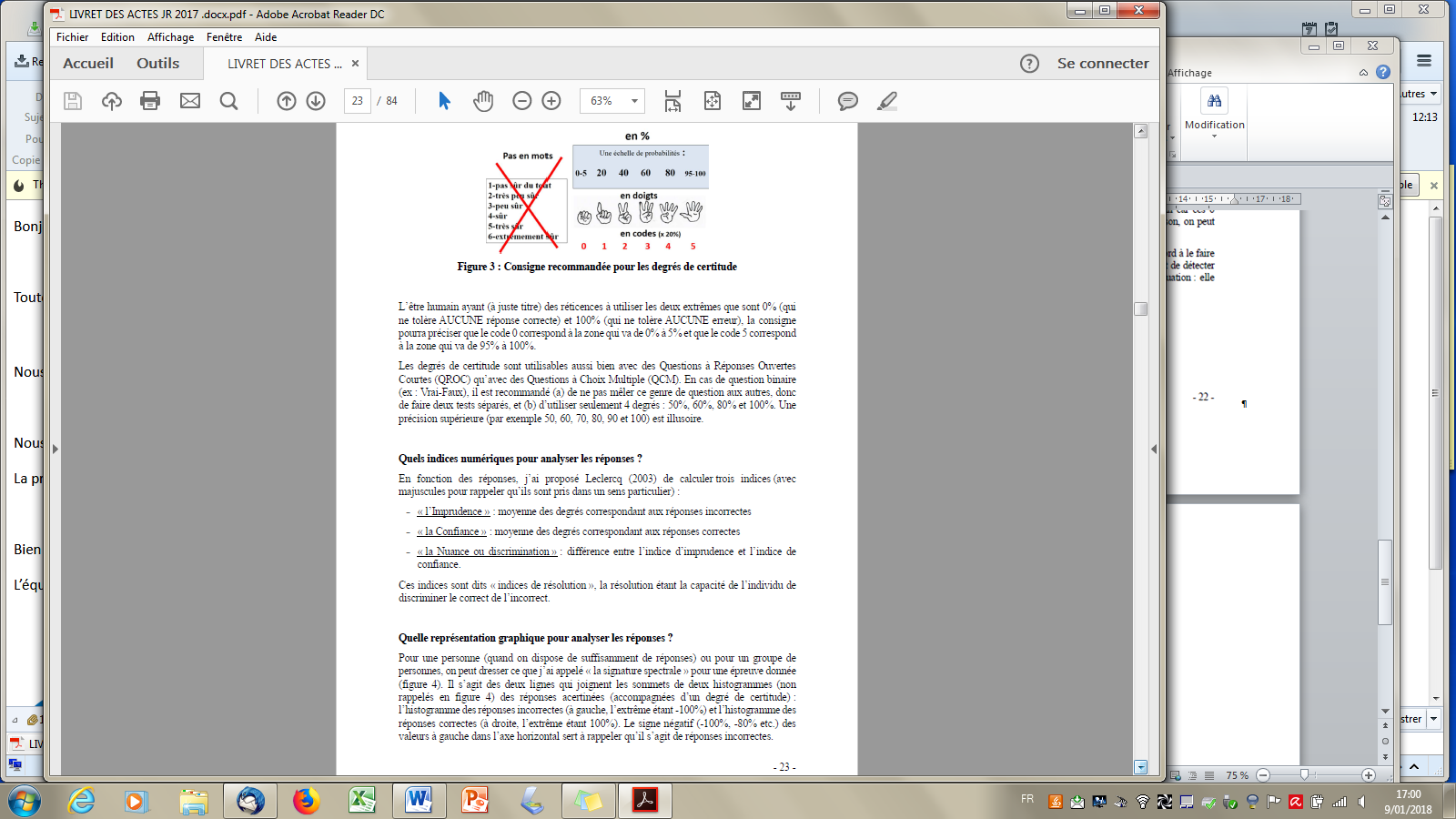 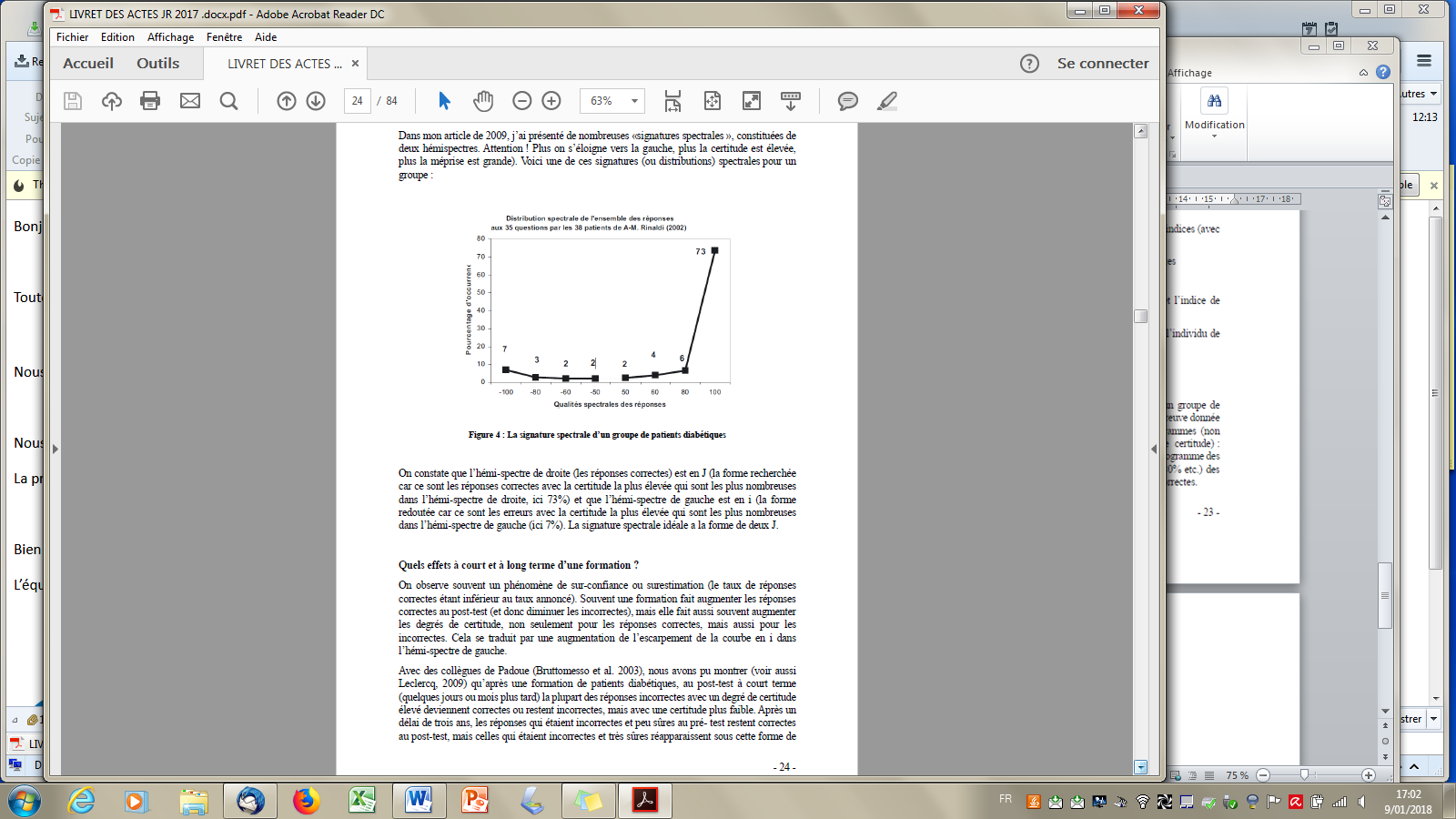 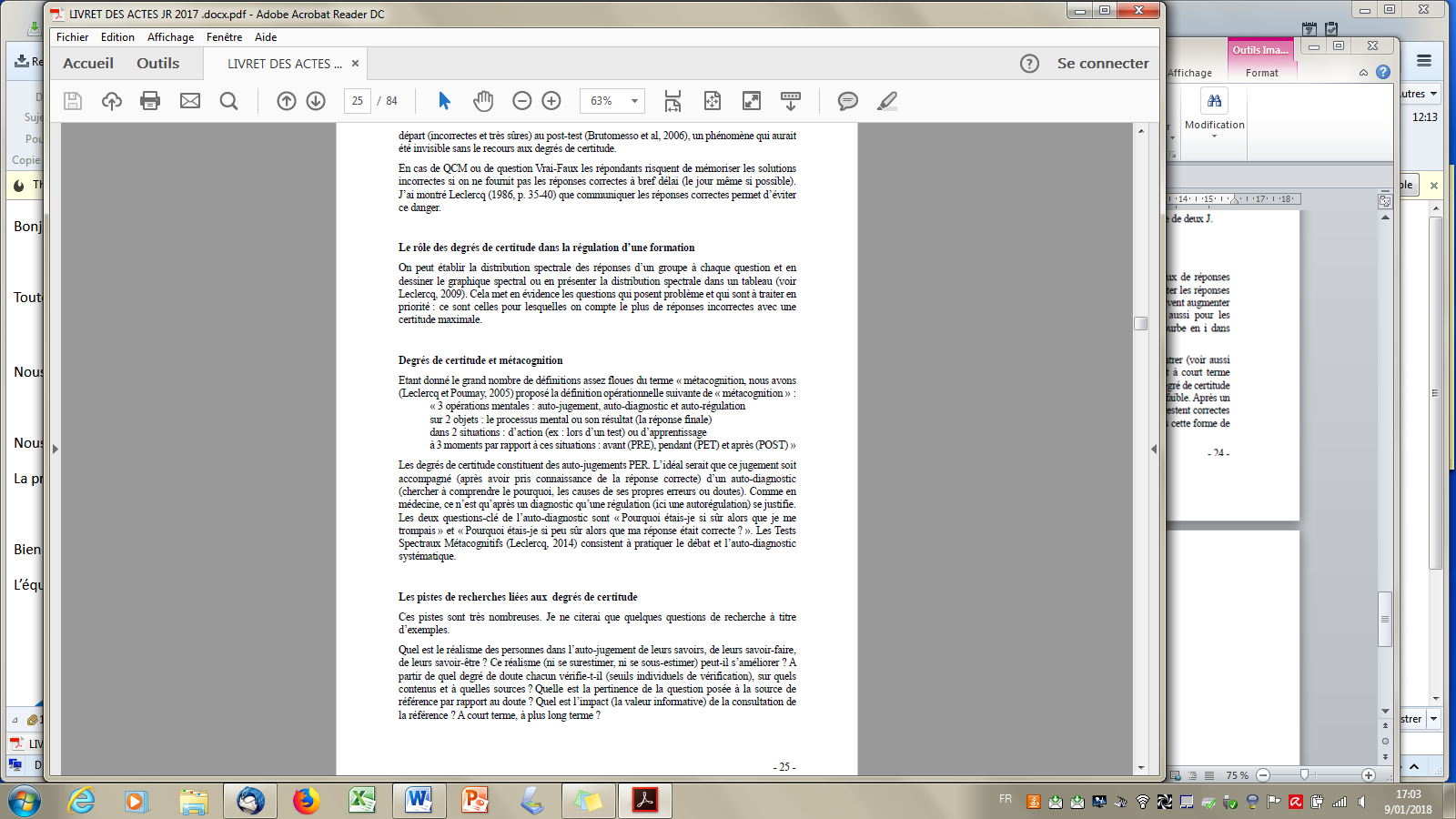 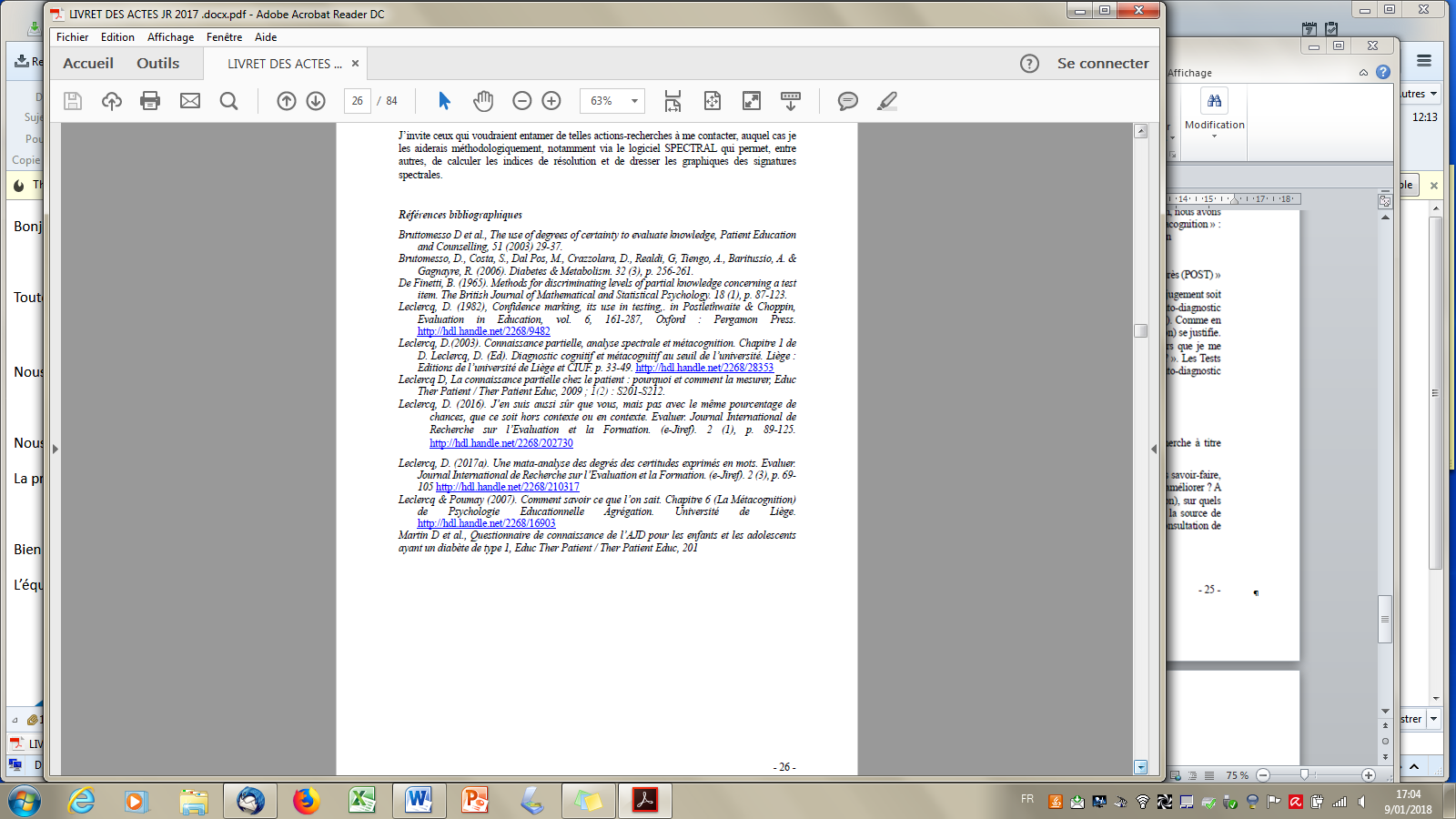 